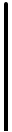 IČO odběratele: DIČ odběratele:       O B J E D N Á V K A 05421888 CZ05421888 Číslo objednávky: 2023-SMB-600 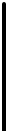 Strana:	1 z 1 Značka: Podklad: Přijatá objednávka: Adresa: MMN, a.s. 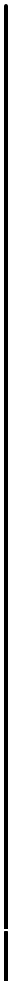 Metyšova 465 IČO dodavatel: 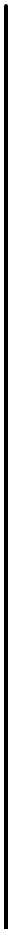 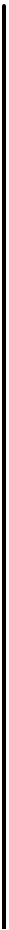 49990977 Jilemnice 
Česká republika je zapsána v OR u KS v Hradci Králové, spisová značka B 3506 datum zápisu: 09.10.2016	  Kč WWW stránky:	www.nemjil.cz XXXXXXXXX Komerční banka a.s. Praha DIČ dodavatele: Adresa: Prachov 5 Holín Jičín Česká republika XXXXXXXXXXKOMBCZPPXXX Bankovní spojení:	115-3453310267/0100 
Specif. symbol: IČO koneč. odběratele: DIČ koneč. odběratele: Dodací adresa: 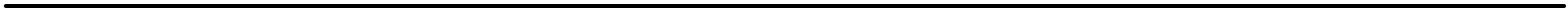 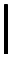 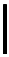 Evidenční číslo: 
Zástupce dodavatele: 
Telefon: E-mail dodavatele: Datum objednávky:	27.12.2023 Datum odeslání:	27.12.2023 Způsob úhrady:	Převodní příkaz Způsob dopravy: Místo určení:	SEMILY COP: 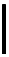 Pol.	Materiál	Název materiálu	Cena / MJ	Množství	MJ 1	ks 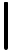 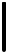 Poznámka :	Příprava podkladu 416 m2 XXXXXXXXXX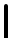 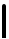 Penetrace 416 m2 XXXXXXXXXX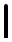 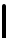 Dilatace 2,2 bm XXXXXXXXXXX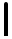 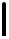 Vyrovnání podkladu stěrkou 416 m2 XXXXXXXXXXX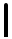 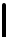 Přebroušení 416 m2 XXXXXXXXXXXXXXZátěžové PVC Stella Ruby 460 m2 XXXXXXXXXXXX 
Montáž PVC vč. lepidla 416 m2 XXXXXXXXXXXXSváry 190 bm XXXXXXXXXXXXXLišta ostění 400 bm XXXXXXXXXMontáž lišty ostění 370 bm XXXXXXXXXXXX Montáž lišty přechodové, 30mm 5,6 bm XXXXXXXXXXXXXXMontáž lišty přechodové, 40mm 1 bm XXXXXXXXXTmelení 1 x XXXXXXXXXVícepráce, přesun hmot 1 x XXXXXXXXXXXSoučet položek XXXXXXXXXXXXX CELKEM K ÚHRADĚ XXXXXXXXXXXXObjednávka celkem	499 986,00 CZK	0,000 kg 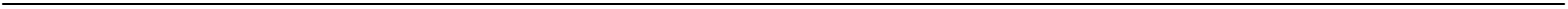 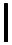 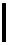 PROSÍME K VÝROBKŮM DODÁVAT ČESKÝ NÁVOD NA POUŽITÍ  A DOBU POUŽITELNOSTI 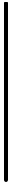 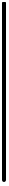 Doklad byl vystaven na ekonomickém informačním systému RIS-2000 (http://www.saul-is.cz) 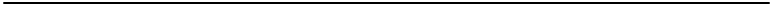 Vystavil:	XXXXXXXXXXXTelefon: E-mail: 